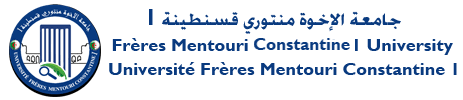 Faculté des Sciences de la Nature et de la VieقسمالكيمياءالحيويةوالبيولوجياالخلويةوالجزيئيةDépartement de Biochimie & Biologie Cellulaire et MoléculaireDoctorat 3ème cycle Biologie et Santé2021-2022Concours d’entrée en Formation Doctorale 2021/2022Programme de la matière Physiologie Cellulaire et Moléculaire(Coefficient 03)Les bio membranes ;Le cytosquelette ;La signalisation ;Les jonctions intercellulaires ;Le cycle cellulaire ;Le milieu intérieur ;L’apoptose ;L’oncogenèse ;L’angiogenèse.Le Responsable de la Formation             Pr. ROUABAH Leila